Universidade Federal de Viçosa
Centro de Ciências Humanas Letras e Artes
Departamento de Comunicação Social
Curso de Comunicação Social – Jornalismo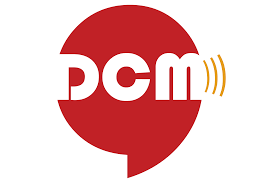 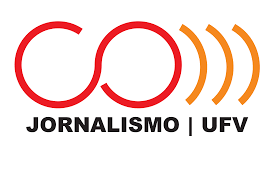 COM 487 – 2º RELATÓRIOEstagiárioEstagiárioEstagiárioEstagiárioEstagiárioMatrícula: Matrícula: Professor orientadorProfessor orientadorProfessor orientadorProfessor orientadorProfessor orientadorInstituição concedenteInstituição concedenteInstituição concedenteInstituição concedenteInstituição concedenteAtividadesAtividadesAtividadesAtividadesAtividadesSimNãoNãoParcialmenteForam previstas no Plano de EstágioApresentaram relação com o cursoCompatíveis com o período que o estudante cursouPermitiram a aplicação de conhecimentos adquiridosAmbiente de trabalhoAmbiente de trabalhoAmbiente de trabalhoAmbiente de trabalhoAmbiente de trabalhoSimNãoNãoParcialmenteOfereceu recursos e materiais para o estágioObtive apoio da chefia e de colegas Ritmo de trabalho foi condizente com as funçõesRecomendaria a instituição para futuros estagiáriosConhecimentoConhecimentoConhecimentoConhecimentoConhecimentoSimNãoNãoParcialmenteAdquiri novos conhecimentos com esta experiência ResultadosResultadosResultadosResultadosResultados        (quantificar produções, ainda que seja uma projeção, ou falar sobre aprendizados)        (quantificar produções, ainda que seja uma projeção, ou falar sobre aprendizados)        (quantificar produções, ainda que seja uma projeção, ou falar sobre aprendizados)        (quantificar produções, ainda que seja uma projeção, ou falar sobre aprendizados)        (quantificar produções, ainda que seja uma projeção, ou falar sobre aprendizados)ObservaçõesObservaçõesObservaçõesObservaçõesObservaçõesDesafios, oportunidades, aprendizados, sugestões, etc. Desafios, oportunidades, aprendizados, sugestões, etc. Desafios, oportunidades, aprendizados, sugestões, etc. Desafios, oportunidades, aprendizados, sugestões, etc. Desafios, oportunidades, aprendizados, sugestões, etc. 